Membership Application Form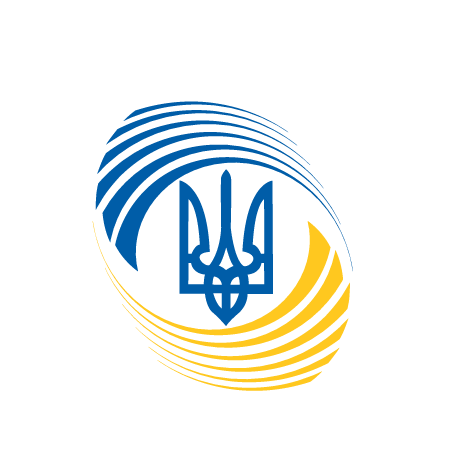  SOCIAL MEMEBERSHIP $20 (Non-Voting) FULL MEMBERSHIP $30 (Voting)	 FULL MEMBERSHIP SENIORS (65+) $10 (Voting)First Name_______________________________________________________ Last Name_______________________________________________________Birthdate_______________________    Phone (Home) __________________________________________	Phone (Mobile) _________________________________________Email Address___________________________________________________________________________Home Address__________________________________________________________________________	________________________________________________________________________________________City______________________________________  State_______________  Zip Code________________Please provide the name of a member in good standing who can speak on your behalf.Full Name of UACC Sponsor__________________________________________ CORPORATE MEMBERSHIP $90(Corporate Membership-Please add the following information)Primary Contact Name___________________________________________________Secondary Contact Name_________________________________________________Payment Received  $_______________________ *Please checks payable to Ukrainian-American Cultural Center Inc.With his/her signature the applicant hereby declares that he/she will support goals of and abide by the rules and regulations set forth by the Ukrainian-American Cultural Center Inc.Applicant Signature______________________________________________  Date____________________